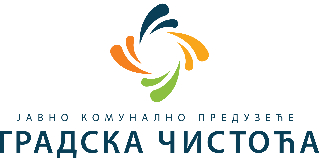 ФОРМУЛАР ЗА ПРИЈАВУАКЦИЈА “СТАРИ ГРАД МИСЛИ НА РЕЦИКЛАЖУ“Име и презиме власника стана:Име и презиме учесника 
(Уколико је у питању подстанар)Адреса становања:Контакт телефон:Мејл адреса:Шифра корисника (ИДЕНТ):
(Налази се у горњем левом углу рачуна за Инфостан)